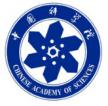 中国科学院-意大利研究理事会院级协议交流项目中文申请表项目中文名称:预期成果：详细工作计划（交流计划、任务与交流期间的日程安排），第二年：（最多1页）：参与本项目的科研人员:签字关键词（最多4个）:合作方:中国科学院院属单位:意大利国家研究理事会所属机构:地址与邮编:地址与邮编:项目负责人:项目负责人:电话：电话：传真:传真:e-mail:e-mail:项目启动日期：项目期限：本领域研究现状、本课题研究现状和意义：研究目标和拟采用的技术手段：双方现有合作基础：双方各自研究优势：详细工作计划（交流计划、任务与交流期间的日程安排），第一年：（最多1页）：详细工作计划（交流计划、任务与交流期间的日程安排），第三年：（最多1页）：中方:意方:请列出中方参与人员的姓名、职称（如正副研究员、技术员、博士后、博士生等）请列出意方参与人员的姓名、职称（如正副研究员、技术员、博士后、博士生等）中方:意方：项目负责人（签名）:项目负责人:所长（签名）:  此处加盖公章所长/机构负责人:日期:日期: